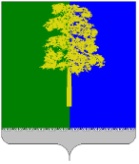 Муниципальное образование Кондинский районХанты-Мансийского автономного округа – ЮгрыАДМИНИСТРАЦИЯ КОНДИНСКОГО РАЙОНАПРОТОКОЛ № 2заседания Межведомственной комиссии по проблемам оплаты трудаот 29 ноября 2017 года                                                                   пгт. МеждуреченскийПредседательствовал:Наталья  Юрьевна Максимова – заместитель главы Кондинского района – председатель комитета экономического развития, председатель комиссииПрисутствовали:1. О соблюдении работодателями требований Трехстороннего соглашения от 31.03.2016 года  «О минимальной заработной плате в ХМАО-Югре» за  9 месяцев 2017 году (Н.Ю.Максимова, Т.В.Носова, М.И.Васечкина, А.А.Зубрилов, М.М.Зобнина, Т.А.Ставицкая, И.И.Зубова, Е.С.Камышева, Ф.В.Чурилович, Е.Ю.Букина)Решили:1.1.Принять к сведению информацию представителей индивидуальных предпринимателей  И.И.Зубовой и Е.Ю.Букиной и главы крестьянско-фермерского хозяйства Ф.В.Чуриловича.1.2.Рекомендовать группе работы со страхователями №3 Государственного учреждения - региональное отделение Фонда социального страхования РФ по ХМАО-Югре после проведения контрольных мероприятий за 4 квартал 2017 года представить в комитет экономического развития администрации Кондинского района информацию о работодателях, выплачивающих заработную плату ниже минимальной заработной платы, установленной в округе. Срок исполнения: до 20 февраля 2018 года.1.3.Комитету несырьевого сектора экономики и поддержки предпринимательства администрации Кондинского района в целях информирования работодателей включить в повестки совещания по развитию агропромышленного комплекта  и Совета по развитию малого и среднего предпринимательства вопрос о предоставлении отчетности в Государственное учреждение - региональное отделение Фонда социального страхования РФ по ХМАО-Югре и уплате обязательных платежей.	Срок исполнения: очередное совещание по развитию агропромышленного комплекта  и очередное совещание Совета по развитию малого и среднего предпринимательства.2. О результатах работы по снижению неформальной занятости в Кондинском районе, в части поступления  налогов и страховых взносов в государственные внебюджетные фонды   (М.М.Зобнина, М..И.Васечкина, Н.Ю.Максимова, А.А.Зубрилов, Г.А.Мостовых, С.А.Грубцов, Т.В.Носова, Е.С.Камышева, О.В.Чечетина)Решили:2.1.Принять к сведению информацию начальника Межрайонной инспекции Федеральной налоговой службы России №2 по ХМАО-Югры М.М.Зобниной и информацию руководителя группы работы со страхователями №3 Государственного учреждения - региональное отделение Фонда социального страхования РФ по ХМАО-Югре М.И.Васечкиной.2.2.Рекомендовать главам поселений проанализировать списки граждан, находящихся в трудоспособном возрасте и не осуществляющих трудовую деятельность, в части исключения из них граждан, умерших более 10 лет назад. Информацию об указанных выше гражданах с указанием даты и № акта записи смерти направить в Межрайонную инспекцию Федеральной налоговой службы России №2 по ХМАО-Югры.	Срок исполнения: до 20 декабря 2017 года. 2.3.Юридическо-правовому управлению администрации Кондинского района организовать работу по прекращению права собственности на земельный участок гражданина Фредунова Б.М, расположенный в пгт. Междуреченский.		Срок исполнения: до 01 июля 2018 года.3.  Об исполнении решений протоколов Межведомственной комиссии по проблемам оплаты труда  от 26 февраля 2016 года №1, от 04 мая 2016 года №2, от 23 сентября 2016 года №3. от 18 мая 2017 года № 1_______________________________________________________________________ (Т.В.Носова, Н.Ю.Максимова, Г.А.Мостовых, С.А.Грубцов)Решили:4.1.Считать исполненными и снять с контроля поручения, предусмотренные:  	подпунктом 2.3.3. пункта 2.3. протокола заседания комиссии от 26 февраля 2016 года №1;подпунктом 2.2.1. пункта 2.2, пунктами 3.3.,3.4.,4.6. протокола  заседания комиссии от 04 мая  2016 года №2;подпунктом 2.2.2. пункта 2., подпунктом 4.1.1. - 4.1.3. пункта 4.протокола  заседания комиссии от 23 сентября 2016 года №3;пунктами 1.4., 2.2., 3.3., 4.3., подпунктом 2.1.2. пункта 2.1. протокола  заседания комиссии от 18 мая 2017 года №1.4.2. Продлить срок исполнения поручений предусмотренные:	- подпунктом 1.2.3. пункта 1 протокола заседания комиссии от 23 сентября 2016 года №3 «Отделу МВД России по Кондинскому району направлять в адрес комитета экономического развития администрации Кондинского района информацию о работодателях, заключивших трудовые, гражданско-правовые договоры с иностранными гражданами, имеющими патент или разрешение на работу. Срок исполнения: постоянно», комитету экономического развития подготовить заедание рабочей группы при заместителе главы - председателе комитета экономического развития Н.Ю.Максимовой с ВРИО начальника Отдела МВД России по Кондинскому району О.А.Мулько и начальником Межрайонной инспекции Федеральной налоговой службы России №2 по ХМАО-Югры  М.М.Зобниной о межведомственном взаимодействии по вопросам организации работы по легализации трудовых отношений и снижению неформальной занятости.	Срок исполнения до 31 декабря 2017 года; - пунктом 3.2. протокола заседания комиссии от 18 мая 2017 года №1 «руководителю ООО «Междуреченская жилищно-коммунальная компания» погасить просроченную задолженность по страховым взносам от несчастных случаев на производстве и профессиональных заболеваний за 2016 год. Срок исполнения: до 01 июля 2017 года», комитету по управлению муниципальным имуществом администрации Кондинского района обеспечить контроль по погашению задолженности по страховым взносам ООО  «Междуреченская жилищно-коммунальная компания».	Срок исполнения: до 31 декабря 2017 года.4.3.Рекомендовать главе сельского поселения Половинка А.А.Немзорову рассмотреть вопрос о применении мер дисциплинарной ответственности к лицу, ответственному за предоставление в комитет экономического развития администрации Кондинского района отчетов по легализации неформальных трудовых отношений, за нарушение сроков отчетности (не представление отчетов). Информацию об исполнении направить в отдел по труду комитета экономического развития администрации Кондинского района.	Срок исполнения: до 25 декабря 2017 года. Заместитель главы района - председатель комитета экономического развитияадминистрации Кондинского район                                                      Н.Ю.МаксимоваАлексей АнатольевичЯковлевГалина АнатольевнаМостовыхпервый заместитель главы района, заместитель председателя комиссиизаместитель главы района - председатель комитета по финансам и налоговой политике администрации Кондинского района, член комиссииТатьяна ВладимировнаНосованачальник отдела по труду комитета экономического развития администрации Кондинского района, член комиссииОльга Витальевна Чечетинаспециалист по охране труда  отдела по труду комитета экономического развития администрации Кондинского района, секретарь комиссииМарина МихайловнаЗобнинаначальник МРИ ФНС России №2 по ХМАО-Югре, член комиссииТатьяна Анатольевна СтавицкаяМальвина Ивановна ВасечкинаЕкатерина Сергеевна Камышеваруководитель клиентской службы ( на правах отдела) в Кондинском районе Государственное учреждение –Управление Пенсионного фонда РФ в г. Урае ХМАО-Югры (межрайонное), член комиссиируководитель группы работы со страхователями №3  Государственного учреждения - региональное отделение Фонда социального страхования РФ по ХМАО-Югре, член комиссиипредседатель Совета некоммерческого партнерства «Союз предпринимателей  Кондинского района», член комиссииАлександр Алексеевич ЗубриловСергей АнатольевичГрубцовзаместитель прокурора Кондинского района, приглашенныйпредседатель комитета по управлению муниципальным имуществом администрации Кондинского района, приглашенныйИрина ИвановнаЗубоваЕкатерина ЮрьевнаБукинапредставитель индивидуального предпринимателя Д.С.Самоловова, директор ООО «Центр информационных технологий «Альфа», приглашенныйпредставитель индивидуального предпринимателя В.А.Бунина, приглашенныйФедор ВасильевичЧуриловичглава крестьянско-фермерского хозяйства, приглашенный